Кемеровская областьНовокузнецкий муниципальный районАдминистрация Новокузнецкого муниципального районаСоциально-экономическое положение  Новокузнецкого муниципального района1 квартал 2015 годаНовокузнецк2015ОБЩАЯ ХАРАКТЕРИСТИКА     Новокузнецкий муниципальный район расположен в южной части Кемеровской области и занимает площадь 12,5 тыс.км2 - более 13% от площади Кемеровской области, из которых около 64% составляют горно-таежные ландшафты и около 36% лесостепные, занятые сельхозугодьями, горнодобывающими и перерабатывающими предприятиями, а также  предприятиями с  другими видами хозяйственной деятельности.      На территории МО «Новокузнецкий муниципальный район»  расположены 6 сельских муниципальных образований: Центральное, Загорское, Красулинское, Кузедеевское, Сосновское, Терсинское, в состав которых сходит 134 населенных пункта. На сегодняшний день в районе  широко развивается как  аграрный сектор, так и промышленность, в т.ч. угольная.По предварительной оценке, численность постоянного населения Новокузнецкого  муниципального  района  сократилась за  I квартал 2015г. на  60 человек и составила на 1 апреля 2015г. 50 346 человек.Процессы естественного воспроизводства населения района характеризуются следующими данными:В I квартале 2015г.  в районе зафиксирована естественная убыль населения (число умерших превысило число родившихся на 36 человек (26,9%), в I квартале 2014г. превышение составляло 13,8%).С начала года в Новокузнецкий муниципальный район прибыло 423 человека, за пределы района выехало 447 человек. За счет превышения числа выбывших над числом прибывших сложилась миграционная убыль населения – 24 человека. По состоянию на 1 апреля 2015г. в Статрегистре по Новокузнецкому муниципальному району учтено 1 332 организации -  на 1,7%  больше, 775 индивидуальных предпринимателей – на 4,2% больше, чем год назад. Наибольшее число учтенных организаций относится к следующим видам деятельности: сельское хозяйство, охота и лесное хозяйство (21,2%), оптовая и розничная торговля; ремонт автотранспортных средств, мотоциклов, бытовых изделий и предметов личного пользования (20%), операции с недвижимым имуществом, аренда и предоставление услуг (19,1%), строительство (8,9%), обрабатывающие производства (6,5%).Распределение организаций по организационно-правовым формам на 1 апреля 2015 г. характеризуется следующими данными:ОСНОВНЫЕ СОЦИАЛЬНО-ЭКОНОМИЧЕСКИЕ ПОКАЗАТЕЛИПРОМЫШЛЕННОЕ ПРОИЗВОДСТВОЗа I квартал оборот организаций (без субъектов малого предпринимательства)  в  действующих  ценах  составил  23,5  млрд. рублей  и вырос  по сравнению с I кварталом 2014г. на 32,8%.Оборот организаций по видам экономической деятельности характеризуется следующими данными:в действующих ценах, миллионов рублейОбъем отгруженных товаров собственного производства, выполненных работ и услуг (всеми категориями производителей) по видам экономической деятельности «Добыча полезных ископаемых», «Обрабатывающие производства» и «Производство и распределение электроэнергии, газа и воды» характеризуется следующими данными:в действующих ценах, миллионов рублей1) Данные не публикуются в целях обеспечения конфиденциальности первичных статистических данных, полученных от организаций.Производство основных видов промышленной продукции организациями (без субъектов малого предпринимательства) характеризуется следующими данными:Данные не публикуются в целях обеспечения конфиденциальности первичных статистических данных, полученных от организаций.СТРОИТЕЛЬСТВООбъем работ, выполненных по виду деятельности «Строительство» (включая оценку по субъектам малого предпринимательства и неформальной деятельности) составил 1171 млн. рублей, что в физическом объеме на 2,4% меньше, чем в I квартале  2014г. На долю строительных организаций (без субъектов малого предпринимательства) приходится 324,4 млн. рублей или 27,7% от общего объема.Жилищное строительство. Населением района за счет собственных и заемных средств построено 127 домов общей  площадью 13603 м2  –  это на 30,9% превысило показатель введенного жилья за  I квартал 2014г. АГРОПРОМЫШЛЕННЫЙ КОМПЛЕКСОбъем отгруженной организациями сельскохозяйственной продукции собственного производства составил 899 млн. рублей и вырос в действующих ценах по сравнению с I кварталом 2014г. на 35,6%. Рост объема отгруженной сельскохозяйственной продукции собственного производства зафиксирован у 80% организаций. 5.1.  ЖивотноводствоПоголовье основных видов скота и птицы в хозяйствах всех категорий составило:на начало месяцаНа 1 апреля 2015г. на хозяйства населения приходилось 32,3% поголовья крупного рогатого скота (в том числе коров – 37,4%), 1,4% свиней, 90,2% овец и коз.В сельскохозяйственных организациях (без субъектов малого предпринимательства) поголовье крупного рогатого скота по сравнению с аналогичным показателем I  квартала 2014г. увеличилось на 2,6%, коров - уменьшилось на 7,1%, поголовье свиней и птицы возросло на 1,0% и  26,6% соответственно.За I квартал 2015г. населению и крестьянским хозяйствам продано 178 голов крупного рогатого скота (в 2,5 р. больше, чем в I квартале 2014г.), свиней – 741 голова (за аналогичный период 2014г.  – 22 головы). Приплод телят составил 857 голов (90,1% к показателю I квартала 2014г.), приплод поросят  – 86,1 тыс. голов (109,9%).Потери от падежа и гибели скота составили: крупного рогатого скота – 12 голов, свиней – 8594 (за соответствующий период 2014г. – 7  и  5811 соответственно).Производство основных видов продукции животноводства в хозяйствах всех категорий составило:1) Включая индивидуальных предпринимателей.Доля хозяйств населения в производстве скота и птицы на убой уменьшилась с 1,6% в I квартале 2014г. до 1,3% в I квартале 2015г., молока – с 25,6% до 25,1%, яиц – с 0,5% до 0,4%.Производство скота и птицы на убой в живом весе в сельскохозяйственных организациях (без субъектов малого предпринимательства) по сравнению с I кварталом 2014г. возросло на 15,9%, яиц – на 20%, молока – на 2,4%. Производство основных видов продукции животноводствав сельскохозяйственных организациях(без субъектов малого предпринимательства; в процентах к соответствующему месяцу предыдущего года)Производство скота и птицы на убой в живом весе сельскохозяйственными организациями (без субъектов малого предпринимательства) приведено ниже: В объеме производства скота и птицы на убой в живом весе уменьшился удельный вес свиней с 45,0% в I квартале 2014г. до 37,6% в I квартале 2015г., крупного рогатого скота – увеличился с 1,2% до 2,0%; удельный вес птицы - увеличился с 53,8% до 60,4%.В сельскохозяйственных организациях (без субъектов малого предпринимательства) продуктивность кур-несушек по сравнению с I кварталом 2014г. уменьшилась на  4,1%, составив 71 яйцо на одну несушку; коров – увеличилась на 35,7% (1172 кг молока на одну корову).   Реализация сельскохозяйственной продукцииОбъем отгрузки основных продуктов сельского хозяйства сельхозорганизациями (без субъектов малого предпринимательства) составил:В сельскохозяйственных организациях (без субъектов малого предпринимательства) на 1 апреля  2015г. имелось в  наличии 4,3  тыс. тонн зерна, 295 тонн мяса и мясопродуктов,  16,6 тонн молока и молокопродуктов,  0,8 млн. штук яиц.6. ПОТРЕБИТЕЛЬСКИЙ РЫНОКОборот розничной торговли за квартал составил 1015 млн. рублей, что в товарной массе на 12,7% меньше, чем за I квартал 2014г. Динамика оборота розничной торговли представлена ниже:Изменение оборота розничной торговли по формам ее проявления представлено в таблице:Пищевых продуктов, включая напитки и табачные изделия, торгующими организациями (без субъектов малого предпринимательства) реализовано на сумму 364,6 млн. рублей  - в  товарной массе это на 0,6% меньше показателя I квартала 2014г. В структуре оборота розничной торговли удельный вес пищевых продуктов составил 77,8% (в I квартале 2014 – 72,5%).Алкогольных напитков и пива торгующими организациями района (без субъектов малого предпринимательства) реализовано в розницу на 54,4 млн. рублей (в 2,4 р. больше, чем в I квартале  2014г. – в товарной массе). Удельный вес реализации алкогольных напитков и пива в обороте розничной торговли составил 11,6% (4,6% - в I квартале 2014г.).Объём и структура продажи алкогольных напитков и пива населению организациями (без субъектов малого предпринимательства) представлена ниже:1) Данные не публикуются в целях обеспечения конфиденциальности первичных статистических данных, полученных от организаций.Оборот общественного питания за I квартал составил 109,2 млн.рублей, что в сопоставимых ценах на 12,5% меньше, чем за соответствующий период 2014г.Динамика оборота общественного питания в 2014г. представлена ниже:Оборот общественного питания в организациях (без субъектов малого предпринимательства) составил 18,3 млн.рублей, или 51,6 % к I кварталу 2014г. (в сопоставимых ценах).Населению района оказано платных услуг на 111,5 млн. рублей, что в сопоставимых ценах на 9% меньше, чем за I квартал 2014г. Организациями1) оказано услуг на 31,1 млн. рублей (89,0% к I кварталу 2014г. -  в действующих ценах).Структура объема платных услуг, оказанных населению организациями, приведена в таблице:в действующих ценах1) Без субъектов малого предпринимательства и организаций с численностью работающих до 15 человек, не являющихся субъектами малого предпринимательства.2) Данные не публикуются в целях обеспечения конфиденциальности первичных статистических данных, полученных от организаций.ФИНАНСОВАЯ ДЕЯТЕЛЬНОСТЬ ОРГАНИЗАЦИЙЗа I квартал сальдированный финансовый результат (прибыль минус убыток) организаций составил  1504 млн. рублей прибыли (75,8% организаций получили прибыль в размере 1708 млн. рублей и 24,2% организаций имели убыток в размере 204 млн. рублей). На конец марта суммарная задолженность по обязательствам организаций (кредиторская,  задолженность по  кредитам и займам) составила 32180 млн.рублей.Кредиторская задолженность составила 19434 млн.рублей, из неё просроченная – 7171 млн. или 36,9% от общей суммы задолженности (на конец марта 2014г. – 38,9%).Задолженность по полученным кредитам банков и займам составила 12746 млн.рублей.Из общей суммы кредиторской задолженности задолженность поставщикам составляет 87,0%, в бюджеты всех уровней – 3,1%, в государственные внебюджетные фонды – 1,2%. Удельный вес просроченной задолженности в общем объеме задолженности поставщикам и подрядчикам составляет 42,2%.Дебиторская задолженность на конец марта составила 15844 млн.рублей, из неё просроченная – 3866 млн. или 24,4% от общего объема дебиторской задолженности (на конец марта 2014г. – 19,8%).На задолженность покупателей приходится около 90,7% общей и 95,2% просроченной дебиторской задолженности.На конец марта в организациях кредиторская задолженность превышала дебиторскую на 22,7% (на конец марта 2014г. - на 22,9%).8. БЮДЖЕТНАЯ СИСТЕМА РАЙОНА8.1. Доходы         Консолидированный бюджет Новокузнецкого муниципального района за 1 квартал 2015 года по доходам исполнен в сумме 480601,2 тыс. рублей при плане на год 1897067,7 тыс. рублей или на 25,3%. Собственные доходы бюджета района поступили в сумме 321696,2 тыс. рублей и исполнены на 27,2%  к годовому плану (1183015 тыс.руб.)         Безвозмездные поступления из областного бюджета при годовом плане 714052,7 тыс. руб. поступили в сумме 158905 тыс. рублей или 22,3%.По налогу на доходы физических лиц план на 2015 год составляет 287491 тыс. рублей. Фактически за 1 квартал 2015г. в бюджет района поступило 68512,6  тыс. рублей или 95,3% к отчетному периоду, к годовому плану – 23,8%.по единому налогу на вмененный доход  при годовом плане 7348 тыс. рублей исполнение составило 1745  тыс. рублей или 23,8% к годовому плану.по единому сельскохозяйственному налогу годовой план 1496 тыс. рублей, исполнение  составило 728,6 тыс. рублей – 48,7%. по налогу на имущество физических лиц годовой план 3980 тыс. рублей исполнено за 1 квартал 2015г. 258,5 тыс. рублей или 6,5% к годовому плану.по земельному налогу годовой план 37243 тыс. рублей, фактически  за прошедший период  налог поступил в сумме 10919,8 тыс. рублей или 29,3% от годового плана.по государственной пошлине и сборам годовой план 1800 тыс. рублей, исполнено за 2014 год 1 513,2 тыс. рублей или 100,5 % к годовому плану. по транспортному налогу при годовом плане  2 900 тыс. руб. фактическое исполнение по итогам 1 квартала 2015г. составило 119,3 тыс. руб. или 6,6% к годовому плану.                   8.2. РасходыРасходы консолидированного бюджета за 1 квартал 2015 года сложились в сумме 489058,1 тыс. рублей, что составляет 24,4 % к годовому плану. Из них на оплату труда и начисления направлено 172341,4 тыс. рублей – 35,2 % к общим расходам.  За счет субвенции области на заработную плату направлено – 103049,5 тыс. руб., за счет собственных средств выплачено 69291,9 тыс. рублей – 22,1% от собственных доходов. По разделу «Образование» расходы за 1 квартал 2015 года сложились в сумме 210583 тыс. руб., при уточненном годовом плане 849894  тыс. руб. (24,8%). По разделу «Культура» расходы текущего периода составили  27672,7  тыс. руб., при уточненном годовом плане 120549,6 тыс. руб.(23%).	 		 По разделу «Здравоохранение» расходы 1 квартала текущего года составили 9086,4 тыс. руб., при уточненном годовом плане 25290 тыс. руб.(35,9%).По разделу «Социальная политика» расходы за 3 месяца 2015 года составили 61400,5 тыс. руб., при уточненном плане на год 312279,2 тыс. руб. (19,7%).Выплата ежемесячного пособия на ребенка составила 4 227,4 тыс. рублей.Основные показателиконсолидированного бюджетаНовокузнецкого муниципального районатыс.руб.9. РЫНОК ТРУДА  Номинальная среднемесячная заработная   плата  работников   организаций  в I квартале 2015г. составила  34790 рублей и возросла по сравнению с I кварталом 2014г. на 5,2%. Реальный размер оплаты труда снизился на 9,1%. Число замещенных рабочих мест работниками списочного состава, совместителями и лицами, выполнявшими работы по договорам гражданско-правового характера, в организациях (без субъектов малого предпринимательства) в марте составило 24239 человек, что на 362 человека (или 1,5%) превышает показатель марта 2014г. Штатные работники составили 23612 человек, на условиях совместительства и по договорам гражданско-правового характера привлекались 627 человек.Наиболее высокая доля рабочих мест совместителей и лиц, работавших по договорам гражданско-правового характера, отмечена в организациях следующих видов экономической деятельности: образование (18,8%), здравоохранение и предоставление социальных услуг (12,9%), транспорт и связь (4,9%). О неполной занятости в I квартале 2015г. режим неполной рабочей недели (дня) по соглашению между работником и работодателем применялся по отношению к 15 работникам. Доля работников, находившихся в отпусках без сохранения заработной платы по собственному заявлению, составила 7,1% от списочной численности работников предприятий района.За I квартал в ГКУ «Центр занятости населения» за содействием в поиске подходящей  работы  обратились 336 человек, что на 32 человека, или на 10,5% больше, чем за I квартал 2014г.  На конец марта на учете состоял 434 человека, не занятых трудовой деятельностью, статус безработного имел 361 человек (на конец марта 2014г. соответственно 376 и 323 человека).Состав безработных приведен в таблице:на конец месяца, в процентах к общему числуРаспределение численности безработных по продолжительности безработицы приведено ниже:на конец месяцаПотребность организаций в работниках. На 1 апреля 2015г. 21 организация испытывала потребность в работниках. На эту же дату ГКУ «Центр занятости населения»  располагал 249 вакансиями - это на 15 вакансий (5,7%) меньше аналогичного показателя предыдущего года. В структуре свободных мест преобладают вакансии для рабочих (83,9%). Для ИТР и служащих  предложено 40 мест  (16,1%  от общего числа вакансий). Таким образом, на конец марта на 10 человек, ищущих работу, приходилось 6 вакансий, на 10 безработных - 7 вакансий.10. СОЦИАЛЬНАЯ ЗАЩИТА НАСЕЛЕНИЯ Законодательство в сфере социальной политики в Новокузнецком муниципальном районе реализуют:- комитет по социальной политике администрации Новокузнецкого муниципального района;- МКУ «Комплексный центр социального обслуживания населения МО «Новокузнецкий муниципальный район»;- МКУ «Социально-реабилитационный центр для несовершеннолетних «Виктория» МО «Новокузнецкий муниципальный район»».  	Всеми видами льгот в районе охвачено порядка 16 тыс. человек, более 32% населения района.Государственная политика в отношении старшего поколения направлена на всестороннюю поддержку, заботу и внимание к участникам и ветеранам Великой Отечественной войны, их вдовам, а также труженикам тыла.Государственная политика в отношении семьи направлена на всестороннюю поддержку материнства и детства.  Комитет по социальной политике за счет средств федерального и областного бюджетов осуществляет выплаты пособия по рождению ребенка, ежемесячного пособия до достижения ребенком 3-х лет; ежемесячного пособия на всех несовершеннолетних детей в малообеспеченных семьях; выплату компенсации родительской платы за посещение дошкольных учреждений, производит прием документов для назначения и выплаты областного материнского капитала и многое другое.В I квартале 2015г. 97 семей, проживающих в районе, получали субсидии на оплату жилья и коммунальных услуг. Общая сумма начислений по субсидиям составила 394,5 тыс. рублей.На конец марта 12546 человек пользовались социальной поддержкой по оплате помещения и коммунальных услуг (24,9% всех жителей района), из них 7620 человек – носители социальной поддержки. Из общего числа пользующихся социальной поддержкой:2785 человек относятся к категории граждан, меры социальной поддержки которых осуществляются по обязательствам Российской Федерации;9761 человек - меры социальной поддержки которых осуществляются по обязательствам субъектов Российской Федерации.Объем средств, предусмотренных на предоставление социальной поддержки по оплате жилья и коммунальных услуг, составляет 12,0 млн.рублей. Средства в полном  объеме возмещены из бюджетов всех уровней. 11. ПРАВОНАРУШЕНИЯПо данным ОВД Новокузнецкого района криминогенная обстановка характеризуется следующими данными:Уровень преступности составил 60 преступлений на 10 тыс. человек. Раскрываемость преступлений составила 69,7% (аналогичный показатель предыдущего года – 76,5%).I квартал 2015г.I квартал 2014г.На 1000 человек населенияНа 1000 человек населенияI квартал 2015г.I квартал 2014г.I квартал 2015г.I квартал 2014г.Родившиеся, человек1341592,73,1Умершие, человек1701813,43,6Естественный прирост (убыль),  человек-36-22-0,7-0,4Зарегистрировано:  браков60921,21,8  разводов 39610,81,2Количество организаций,единицВ %  к  количеству организаций наВ %  к  количеству организаций наВ %  к  количеству организаций наКоличество организаций,единиц1 апреля2014г.1 апреля2014г.1 января2015г.Всего1332100,7100,0100,0        из них:  юридических лиц, являющихся коммерческими  организациями964101,0100,0100,0        из них:     унитарных предприятий1280,092,392,3     хозяйственных обществ и товариществ788101,8100,1100,1        в том числе акционерных обществ2180,895,595,5  юридических лиц, являющихся некоммерческими организациями356103,599,799,7        из них:     учреждения139108,6100,0100,0     потребительские кооперативы18105,994,794,7     фонды266,7100,0100,0I квартал 2015г.В % к I кварталу 2014г. 2)СправочноI квартал 2014г.  в % к I кварталу 2013г.2)Объем отгруженных товаров собственного производства, выполненных собственными силами работ и услуг по видам деятельности, млн. рублей:добыча полезных ископаемых16530142,7116,1обрабатывающие производства1585181,3113,9производство и распределение электроэнергии, газа и воды120,6100,298,0Производство основных продуктов сельского хозяйства:мясо (скот и птица на убой в живом весе), т15613115,7121,3молоко, т5746101,8103,6яйца, млн. штук70,9119,8115,5Работы, выполненные по виду деятельности                                «Строительство», млн. рублей117197,699,3Ввод в действие жилых домов за счет всех  источников финансирования, тыс. м2 общей площади13,6130,9в 2,6 р.Оборот розничной торговли, млн. рублей101587,3136,8Объем платных услуг населению, млн. рублей111,591,084,3Среднесписочная численность работников в организациях (без субъектов малого предпринимательства), человек23558100,7102,4Численность безработных, зарегистрированных в государственных учреждениях службы занятости   (на конец марта), человек361111,882,8Среднемесячная начисленная заработная плата                           работников организаций (без субъектов малого предпринимательства)34790 номинальная, рублей105,2104,7 реальная90,998,5Индекс потребительских цен105,9102,2Индекс цен производителей сельскохозяйственной продукции103,798,8I квартал 2015г.В % к I кварталу 2014г. СправочноI квартал 2014г.  в % к I кварталу 2013г.Всего23531132,8117,4  в том числе организации с основным видом   деятельности:сельское хозяйство, охота и лесное  хозяйство1947139,6114,1добыча полезных ископаемых17091137,9118,0добыча топливно-энергетических полезных  ископаемых17091137,9118,0обрабатывающие производства277,0190,294,2 производство и распределение       электроэнергии, газа и воды133,9152,693,3строительство319,9115,449,9оптовая и розничная торговля; ремонт  автотранспортных средств, мотоциклов,  бытовых изделий и предметов личного  пользования2234113,5136,0гостиницы и рестораны14,352,1140,5транспорт и связь1434108,0121,2операции с недвижимым имуществом,  аренда и предоставление услуг30,766,091,0образование5,8137,4113,8здравоохранение и предоставление  социальных услуг42,287,7105,0предоставление прочих коммунальных, социальных, и персональных услуг0,5104,181,0I квартал 2015г.В % к I кварталу 2014г.Добыча полезных ископаемых 16530142,7   в том числе по организациям (без субъектов малого предпринимательства)16520142,7   добыча топливно-энергетических полезных ископаемых16520142,7Обрабатывающие производства 1585181,3   в том числе по организациям (без субъектов малого предпринимательства)1516185,9   производство пищевых продуктов, включая напитки, и табака1039144,6обработка древесины и производство изделий из  дерева …1)-производство  машин и оборудования466,3в 5,3 р.производство электрооборудования, электронного и оптического оборудования…1)100,0прочие производства…1)118,6Производство и распределение электроэнергии,  газа  и воды 120,6100,2   в том числе по организациям (без субъектов малого предпринимательства)116,9100,1производство, передача и распределение электроэнергии, газа,   пара и горячей воды  108,2100,9из нее:производство, передача и распределение электроэнергии26,1104,9производство, передача и распределение пара и горячей воды     (тепловой энергии)82,199,8сбор, очистка и распределение воды8,790,9I квартал 2015г.В % к  I кварталу 2014г. Март 2015г.В % кмарту 2014г.Уголь каменный рядовой, тыс. т7655101,22526100,2в том числе:уголь коксовый (коксующийся), тыс. т2167109,6660110,7Уголь обогащенный, тыс. т…1)52,1…1)59,8Мясо и субпродукты пищевые  убойных животных, т…1)85,0…1)83,5Мясо и субпродукты пищевые  домашней птицы, т…1)130,4…1)131,7Изделия колбасные, т271,389,398,691,6Полуфабрикаты мясные                       (мясосодержащие) охлажденные, т336,098,0130,0104,8Полуфабрикаты мясные                        (мясосодержащие) подмороженные и замороженные, т370,0102,5145,0108,2Цельномолочная продукция  (в пересчете                  на молоко), т…1)29,1…1)5,5Масло сливочное и пасты масляные, т…1)25,0…1)-Сыры и творог, т…1)32,8…1)-Комбикорма,  тыс. т36,6123,112,8123,1Хлеб и хлебобулочные изделия, тонн…1)98,5…1)96,7Смеси асфальтобетонные дорожные, аэродромные и асфальтобетон (горячие и теплые), тонн…1)51,7…1)51,7Тепловая энергия, тыс. Гкал.254,589,074,593,0Апрель 2015г.,головАпрель 2015г.,головВ % к апрелю 2014г.В % к апрелю 2014г.Справочноапрель 2014г. в % капрелю 2013г.Хозяйства всех категорийХозяйства всех категорийХозяйства всех категорийХозяйства всех категорийХозяйства всех категорийКрупный рогатый скот 13939100,6100,698,198,1     в т.ч. коровы631794,794,798,998,9Свиньи176678100,7100,789,489,4Овцы и козы256668,068,0124,3124,3Птица, тыс.голов3308,3126,4126,4122,0122,0Сельскохозяйственные организацииСельскохозяйственные организацииСельскохозяйственные организацииСельскохозяйственные организацииСельскохозяйственные организацииКрупный рогатый скот8850103,2103,295,795,7     в т.ч. коровы375692,192,198,698,6Свиньи173601101,0101,089,189,1Овцы и козы151134,8134,870,970,9Птица, тыс.голов3294,9126,6126,6122,2122,2Хозяйства населенияХозяйства населенияХозяйства населенияХозяйства населенияХозяйства населенияКрупный рогатый скот449994,394,399,199,1     в т.ч. коровы236498,498,498,698,6Свиньи238583,083,098,298,2Овцы и козы231582,182,1116,0116,0Птица, тыс.голов13,389,989,996,796,7Крестьянские (фермерские) хозяйстваКрестьянские (фермерские) хозяйстваКрестьянские (фермерские) хозяйстваКрестьянские (фермерские) хозяйстваКрестьянские (фермерские) хозяйстваКрупный рогатый скот 590115,7115,7143,7143,7     в т.ч. коровы197105,3105,3108,1108,1Свиньи69291,291,2157,5157,5Овцы и козы10011,911,9191,4191,4Птица, тыс.голов0,18,98,9в 4, 4 р.в 4, 4 р.I квартал 2015г., тоннВ % к I кварталу 2014г.СправочноI квартал 2014г. в % кI кварталу 2013г .Хозяйства всех категорийХозяйства всех категорийХозяйства всех категорийСкот и птица на убой в  живом весе15613,0115,7121,3Молоко5745,6101,8102,6Яйца, млн.шт.70,9119,8115,4Сельскохозяйственные организацииСельскохозяйственные организацииСельскохозяйственные организацииСкот и птица на убой в живом весе15405,7115,9121,7Молоко4242,7101,4103,6Яйца, млн.шт.70,6119,8115,5Хозяйства населенияХозяйства населенияХозяйства населенияСкот и птица на убой в живом весе196,993,8100,3Молоко1443,599,9100,1Яйца, млн.шт.0,390,898,1Крестьянские (фермерские) хозяйстваКрестьянские (фермерские) хозяйстваКрестьянские (фермерские) хозяйстваСкот и птица на убой в живом весе10,4в 4,9 р.110,5Молоко59,4в 3,6 р.92,7Яйца, млн.шт.--в 10,5 р.I квартал 2015г.I квартал 2015г.Производство отдельных видов скота в общем объеме производства скота и птицы, %Март 2015г.Март 2015г.тоннв % к I кварталу 2014г.Производство отдельных видов скота в общем объеме производства скота и птицы, %тоннв % кмарту2014г. Всего15387,2115,91005705,6115,1  в том числе:   крупный рогатый скот309,4189,92,075,3147,7   свиньи5790,697,037,62260,695,4   птица9285,7130,060,43369,4132,9   другие виды скота1,5100,00,00,3100,0I квартал 2015г.В % к I кварталу 2014г.  Зерно, т626,5137,8Картофель, т455,7более чем в 10 р.Овощи, т830,988,6Скот и птица (в живом весе), т15481,3133,2Молоко и молокопродукты, т3865,5124,8Яйца, млн. штук70,4119,9Млн. рублейВ % кВ % кМлн. рублейпредыдущему периодусоответствующему 
периоду 2014г.Январь316,570,885,2Февраль317,097,686,6Март381,3118,590,0I квартал101583,287,3I квартал 2015г.,млн. рублейВ % кI кварталу 2014г.СправочноI квартал 2014г.  в %  к I кварталу  2013г.Всего101587,3136,8оборот розничной торговли торгующих    организаций101384,2136,5из него оборот розничной торговли      торгующих организаций без учета  субъектов малого предпринимательства468,892,6в 3,0 р.продажа товаров на розничных рынках и ярмарках1,881,9-I квартал 2015г., дклВ % к итогу,в абсолютном алкоголеАлкогольные напитки и пиво в абсолютном алкоголе - всего12020100В натуральном выражении:водка и ликеро-водочные изделия242842,2коньяки, коньячные напитки (включая бренди, кальвадосы)360,36,4напитки слабоалкогольные1940,6винодельческая продукция (без шампанских и игристых вин)2682,414,4из нее вино2138,110,6шампанские и игристые вина754,43,7пиво, кроме коктейлей пивных и напитка солодового1416831,2напитки, изготовляемые на основе пива (пивные напитки)585,71,3прочая алкогольная продукция (сидр, пуаре, медовуха и др.)…1)0,2 Млн.рублейВ % кВ % кМлн.рублейпредыдущему периодусоответствующему 
периоду 2014г.Январь33,472,172,1Февраль33,7100,576,6Март42,1123,282,2I квартал109,278,869,6I квартал 2015г.,  тыс. рублейВ % к В % к I квартал 2015г.,  тыс. рублейI кварталу 2014г.итогуВсе оказанные услуги31148,989,0                 100услуги бань, душевых и саун…2)36,6…2)транспортные361,198,61,2коммунальные…2)95,1…2)культуры1353,3105,74,3медицинские…2)51,8…2)санаторно-оздоровительные…2)76,5…2)ветеринарные…2)155,9…2)системы образования5039,1147,916,2социальные услуги, предоставляемые гражданам пожилого возраста и инвалидам…2)137,7…2)прочие2027,1112,314,8Ед. изм.1 квартал 2015 годаСоответствующий период прошлого годаТемп роста, %Финансы1. Доходы всего в т.ч. прибыльсредства, выделяемые из областного бюджетасредства, выделяемые из централизованных источниковтыс. рублей480601,2158905452149158048,8106,3100,52. Расходы – всего в т. ч. – затраты на республиканские и региональные централизованные капитальные вложениярасходы на содержание соц. инфраструктуры (просвещение, культура, здравоохранение, соц. политика)в т. ч. просвещениекультура здравоохранениесоц. политикарасходы на выплату субсидий с/х производителям (на продовольствие, топливо, минеральные удобрения и т.д.) в т.ч.- приобретение семян- приобретение гербицидов- введение в оборот заброшенных земель- топливо - минеральные удобрения- комбикорма- приобретение с/х техники, оборудования- несвязанная поддержка в области растениеводствасоц. сферадетские компенсациитыс. рублей489058,1308742,621058327672,79086,461400,54227,4437107,9276248,4187930,2263823619,858316,31285,71285,74328,9111,9111,8112,1104,9251105,397,73. Налоги и неналоговые + 207 – всего доходов бюджетадоходы населения: в т.ч. подоходный налоггоспошлинаналог на имущество  земельный налогтыс. рублей321696,279810,268512,6119,3258,510919,8295990,775689,666043513,5398,48734,7108,7105,4103,723,264,9125Март 2015г.Март 2014г.По полу:По полу:По полу:мужчины50,747,1женщины49,352,9По возрасту:По возрасту:По возрасту:в возрасте 16 – 17 лет0,30,6в возрасте 18 – 24 лет13,911,1в возрасте 25 – 29 лет11,48,7предпенсионного возраста15,214,9По уровню образования:имеющие высшее профессиональное образование12,212,7имеющие среднее профессиональное образование41,035,0имеющие среднее (полное)  общее образование 11,911,1 По причинам увольнения:уволившиеся  по собственному  желанию57,152,0уволенные в связи с ликвидацией организации, либо                  сокращением численности или штата  работников 8,68,4выпускники  высших, средне-специальных и профессиональных образовательных учреждений3,32,8Другие категории:Другие категории:Другие категории:родители, воспитывающие несовершеннолетних детей, детей - инвалидов 30,223,5граждане, стремящиеся возобновить трудовую деятельность    после длительного (более года) перерыва11,614,9относящиеся к категории инвалидов9,414,9Март 2015г.Март 2015г.Справочномарт 2014г.Справочномарт 2014г.человекв % к итогучеловекв % к итогуДо 1 месяца5515,24313,3От 1 до 4 месяцев16445,412739,3От 4 до 8 месяцев7621,18426,0От 8 месяцев до 1 года3810,5268,1Более 1 года287,84313,3 I квартал 2015г., единицВ % к В % к  I квартал 2015г., единицI кварталу2014г.итогуЗарегистрировано преступлений, всего304113,4Выявлено лиц, совершивших преступления,  всего17081,3100из них:в состоянии алкогольного опьянения120181,870,6несовершеннолетние423,52,4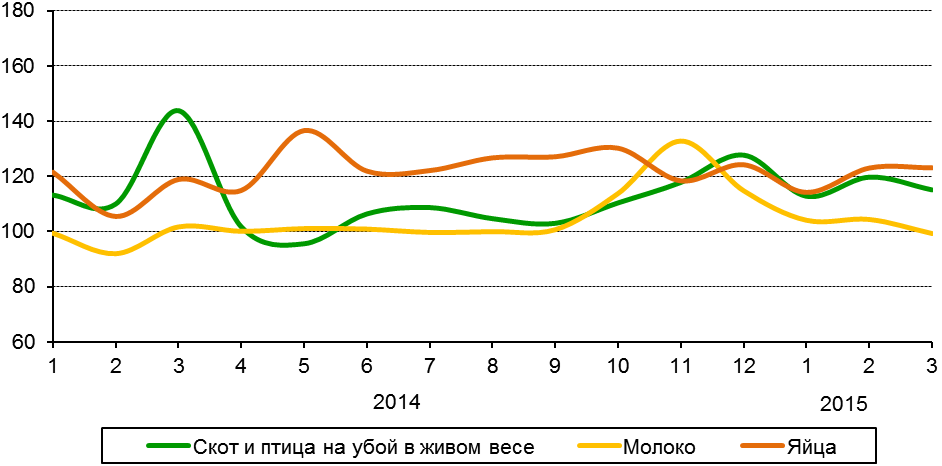 